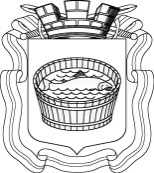 Ленинградская область                           Лужский муниципальный район Совет депутатов Лужского городского поселениячетвертого созываРЕШЕНИЕ           24 мая  2022 года       №  144 Об исполнении бюджета муниципального образования Лужское городское поселение за 2021 годНа основании п. 10 ст. 35 Федерального закона от 06.10.2003 г.            № 131-ФЗ «Об общих принципах организации местного самоуправления в Российской Федерации», с учетом результатов публичных слушаний, проведенных 17.05.2022 г., Совет депутатов Лужского городского поселения РЕШИЛ:       1. Утвердить отчет об исполнении бюджета муниципального образования Лужское городское поселение за 2021 год по доходам в сумме 1 029 127 030,51 руб. и по расходам в сумме 1 020 894 688,55 руб. с профицитом в сумме 8 232 341,96 руб. со следующими показателями исполнения местного бюджета Лужского городского поселения за 2021 год:по доходам по кодам классификации доходов бюджетов согласно приложению 1;по расходам по ведомственной структуре расходов местного бюджета согласно приложению 2;по расходам по разделам и подразделам классификации расходов бюджетов согласно приложению 3;по источникам внутреннего финансирования дефицита по кодам классификации источников финансирования дефицитов бюджетов согласно приложению 4.  2. Настоящее решение вступает в силу с момента официального опубликования. Глава Лужского городского поселения,исполняющий полномочия председателя Совета депутатов	                                                                                  В.А. Голуб Разослано: КФ,  редакция газеты «Лужская правда», прокуратураУТВЕРЖДЕНЫрешением Совета депутатовЛужского городского поселенияот 24.05.2022 г. № 144(приложение 1)Показателиисполнения местного бюджета Лужского городского поселения за 2021 годпо доходам по кодам классификации доходов бюджетовУТВЕРЖДЕНЫрешением Совета депутатовЛужского городского поселенияот 24.05.2022 г. № 144(приложение 2)Показателиисполнения местного бюджета Лужского городского поселения за 2021годпо расходам по ведомственной структуре расходов местного бюджетаУТВЕРЖДЕНЫрешением Совета депутатовЛужского городского поселенияот 24.05.2022 г. № 144(приложение 3)Показателиисполнения местного бюджета Лужского городского поселения за 2021 годпо расходам по разделам и подразделам классификации расходов бюджетовУТВЕРЖДЕНЫрешением Совета депутатовЛужского городского поселенияот 24.05.2022 г. № 144(приложение 4)Показатели
исполнения местного бюджета Лужского городского поселения за 2021 год  по источникам внутреннего финансирования дефицитапо кодам классификации источников финансирования дефицитов бюджетовНаименование показателяКод классификации доходов бюджетаКод классификации доходов бюджетаСумма
 (руб.)1223ДОХОДЫ, ВСЕГО1 029 127 030,51Муниципальное казенное учреждение "Спортивно-молодежный Центр"038038547 775,34НАЛОГОВЫЕ И НЕНАЛОГОВЫЕ ДОХОДЫ0381 00 00 00 0 00 0 000 000547 775,34ДОХОДЫ ОТ ОКАЗАНИЯ ПЛАТНЫХ УСЛУГ И КОМПЕНСАЦИИ ЗАТРАТ ГОСУДАРСТВА0381 13 00 00 0 00 0 000 000547 775,34Прочие доходы от оказания платных услуг (работ) получателями средств бюджетов городских поселений0381 13 01 99 5 13 0 000 130547 775,34Федеральное казначейство1001006 521 356,36НАЛОГОВЫЕ И НЕНАЛОГОВЫЕ ДОХОДЫ1001 00 00 00 0 00 0 000 0006 521 356,36НАЛОГИ НА ТОВАРЫ (РАБОТЫ, УСЛУГИ), РЕАЛИЗУЕМЫЕ НА ТЕРРИТОРИИ РОССИЙСКОЙ ФЕДЕРАЦИИ1001 03 00 00 0 00 0 000 0006 521 356,36Доходы от уплаты акцизов на дизельное топливо, подлежащие распределению между бюджетами субъектов Российской Федерации и местными бюджетами с учетом установленных дифференцированных нормативов отчислений в местные бюджеты (по нормативам, установленным федеральным законом о федеральном бюджете в целях формирования дорожных фондов субъектов Российской Федерации)1001 03 02 23 1 01 0 000 1103 010 646,70Доходы от уплаты акцизов на моторные масла для дизельных и (или) карбюраторных (инжекторных) двигателей, подлежащие распределению между бюджетами субъектов Российской Федерации и местными бюджетами с учетом установленных дифференцированных нормативов отчислений в местные бюджеты (по нормативам, установленным федеральным законом о федеральном бюджете в целях формирования дорожных фондов субъектов Российской Федерации)1001 03 02 24 1 01 0 000 11021 173,08Доходы от уплаты акцизов на автомобильный бензин, подлежащие распределению между бюджетами субъектов Российской Федерации и местными бюджетами с учетом установленных дифференцированных нормативов отчислений в местные бюджеты (по нормативам, установленным федеральным законом о федеральном бюджете в целях формирования дорожных фондов субъектов Российской Федерации)1001 03 02 25 1 01 0 000 1104 002 929,13Доходы от уплаты акцизов на прямогонный бензин, подлежащие распределению между бюджетами субъектов Российской Федерации и местными бюджетами с учетом установленных дифференцированных нормативов отчислений в местные бюджеты (по нормативам, установленным федеральным законом о федеральном бюджете в целях формирования дорожных фондов субъектов Российской Федерации)1001 03 02 26 1 01 0 000 110-513 392,55Федеральная налоговая служба182182204 856 043,61НАЛОГОВЫЕ И НЕНАЛОГОВЫЕ ДОХОДЫ1821 00 00 00 0 00 0 000 000204 856 043,61НАЛОГИ НА ПРИБЫЛЬ, ДОХОДЫ1821 01 00 00 0 00 0 000 000141 740 926,59Налог на доходы физических лиц с доходов, источником которых является налоговый агент, за исключением доходов, в отношении которых исчисление и уплата налога осуществляются в соответствии со статьями 227, 227.1 и 228 Налогового кодекса Российской Федерации (сумма платежа (перерасчеты, недоимка и задолженность по соответствующему платежу, в том числе по отмененному)1821 01 02 01 0 01 1 000 110130 426 668,36Налог на доходы физических лиц с доходов, источником которых является налоговый агент, за исключением доходов, в отношении которых исчисление и уплата налога осуществляются в соответствии со статьями 227, 227.1 и 228 Налогового кодекса Российской Федерации (пени по соответствующему платежу)1821 01 02 01 0 01 2 100 11044 405,55Налог на доходы физических лиц с доходов, источником которых является налоговый агент, за исключением доходов, в отношении которых исчисление и уплата налога осуществляются в соответствии со статьями 227, 227.1 и 228 Налогового кодекса Российской Федерации (суммы денежных взысканий (штрафов) по соответствующему платежу согласно законодательству Российской Федерации)1821 01 02 01 0 01 3 000 110110 557,81Налог на доходы физических лиц с доходов, источником которых является налоговый агент, за исключением доходов, в отношении которых исчисление и уплата налога осуществляются в соответствии со статьями 227, 227.1 и 228 Налогового кодекса Российской Федерации (прочие поступления)1821 01 02 01 0 01 4 000 110-8 145,86Налог на доходы физических лиц с доходов, источником которых является налоговый агент, за исключением доходов, в отношении которых исчисление и уплата налога осуществляются в соответствии со статьями 227, 227.1 и 228 Налогового кодекса Российской Федерации (уплата процентов, начисленных на суммы излишне взысканных (уплаченных) платежей, а также при нарушении сроков их возврата)1821 01 02 01 0 01 5 000 110-55,30Налог на доходы физических лиц с доходов, полученных от осуществления деятельности физическими лицами, зарегистрированными в качестве индивидуальных предпринимателей, нотариусов, занимающихся частной практикой, адвокатов, учредивших адвокатские кабинеты, и других лиц, занимающихся частной практикой в соответствии со статьей 227 Налогового кодекса Российской Федерации (сумма платежа (перерасчеты, недоимка и задолженность по соответствующему платежу, в том числе по отмененному)1821 01 02 02 0 01 1 000 110864 951,09Налог на доходы физических лиц с доходов, полученных от осуществления деятельности физическими лицами, зарегистрированными в качестве индивидуальных предпринимателей, нотариусов, занимающихся частной практикой, адвокатов, учредивших адвокатские кабинеты, и других лиц, занимающихся частной практикой в соответствии со статьей 227 Налогового кодекса Российской Федерации (пени по соответствующему платежу)1821 01 02 02 0 01 2 100 11017 896,42Налог на доходы физических лиц с доходов, полученных от осуществления деятельности физическими лицами, зарегистрированными в качестве индивидуальных предпринимателей, нотариусов, занимающихся частной практикой, адвокатов, учредивших адвокатские кабинеты, и других лиц, занимающихся частной практикой в соответствии со статьей 227 Налогового кодекса Российской Федерации (суммы денежных взысканий (штрафов) по соответствующему платежу согласно законодательству Российской Федерации)1821 01 02 02 0 01 3 000 11021 922,67Налог на доходы физических лиц с доходов, полученных физическими лицами в соответствии со статьей 228 Налогового кодекса Российской Федерации (сумма платежа (перерасчеты, недоимка и задолженность по соответствующему платежу, в том числе по отмененному)1821 01 02 03 0 01 1 000 110977 101,90Налог на доходы физических лиц с доходов, полученных физическими лицами в соответствии со статьей 228 Налогового кодекса Российской Федерации (пени по соответствующему платежу)1821 01 02 03 0 01 2 100 11010 439,57Налог на доходы физических лиц с доходов, полученных физическими лицами в соответствии со статьей 228 Налогового кодекса Российской Федерации (суммы денежных взысканий (штрафов) по соответствующему платежу согласно законодательству Российской Федерации)1821 01 02 03 0 01 3 000 1104 911,71Налог на доходы физических лиц в части суммы налога, превышающей 650 000 рублей, относящейся к части налоговой базы, превышающей 5 000 000 рублей (за исключением налога на доходы физических лиц с сумм прибыли контролируемой иностранной компании, в том числе фиксированной прибыли контролируемой иностранной компании) (сумма платежа (перерасчеты, недоимка и задолженность по соответствующему платежу, в том числе по отмененному)1821 01 02 08 0 01 1 000 1109 267 147,36Налог на доходы физических лиц в части суммы налога, превышающей 650 000 рублей, относящейся к части налоговой базы, превышающей 5 000 000 рублей (за исключением налога на доходы физических лиц с сумм прибыли контролируемой иностранной компании, в том числе фиксированной прибыли контролируемой иностранной компании) (пени по соответствующему платежу)1821 01 02 08 0 01 2 100 1103 125,31НАЛОГИ НА СОВОКУПНЫЙ ДОХОД1821 05 00 00 0 00 0 000 00021,80Единый сельскохозяйственный налог (пени по соответствующему платежу)1821 05 03 01 0 01 2 100 11021,80НАЛОГИ НА ИМУЩЕСТВО1821 06 00 00 0 00 0 000 00063 117 178,18Налог на имущество физических лиц1821 06 01 00 0 00 0 000 1108 126 622,45Земельный налог1821 06 06 00 0 00 0 000 11054 990 555,73Земельный налог с организаций1821 06 06 03 0 00 0 000 11047 779 281,07Земельный налог с физических лиц1821 06 06 04 0 00 0 000 1107 211 274,66ЗАДОЛЖЕННОСТЬ И ПЕРЕРАСЧЕТЫ ПО ОТМЕНЕННЫМ НАЛОГАМ, СБОРАМ И ИНЫМ ОБЯЗАТЕЛЬНЫМ ПЛАТЕЖАМ1821 09 00 00 0 00 0 000 000-203,35Земельный налог (по обязательствам, возникшим до 1 января 2006 года), мобилизуемый на территориях городских поселений (сумма платежа (перерасчеты, недоимка и задолженность по соответствующему платежу, в том числе по отмененному)1821 09 04 05 3 13 1 000 110-149,24Земельный налог (по обязательствам, возникшим до 1 января 2006 года), мобилизуемый на территориях городских поселений (пени по соответствующему платежу)1821 09 04 05 3 13 2 100 110-54,11ШТРАФЫ, САНКЦИИ, ВОЗМЕЩЕНИЕ УЩЕРБА1821 16 00 00 0 00 0 000 000-1 879,61Доходы от денежных взысканий (штрафов), поступающие в счет погашения задолженности, образовавшейся до 1 января 2020 года, подлежащие зачислению в бюджет муниципального образования по нормативам, действовавшим в 2019 году (доходы бюджетов городских поселений за исключением доходов, направляемых на формирование муниципального дорожного фонда, а также иных платежей в случае принятия решения финансовым органом муниципального образования о раздельном учете задолженности)1821 16 10 12 3 01 0 131 140-1 879,61Администрация Лужского муниципального района Ленинградской области317801 490 931,72НАЛОГОВЫЕ И НЕНАЛОГОВЫЕ ДОХОДЫ3171 00 00 00 0 00 0 000 00023 683 070,78ДОХОДЫ ОТ ИСПОЛЬЗОВАНИЯ ИМУЩЕСТВА, НАХОДЯЩЕГОСЯ В ГОСУДАРСТВЕННОЙ И МУНИЦИПАЛЬНОЙ СОБСТВЕННОСТИ3171 11 00 00 0 00 0 000 00013 312 801,31Доходы, получаемые в виде арендной платы за земельные участки, государственная собственность на которые не разграничена и которые расположены в границах городских поселений, а также средства от продажи права на заключение договоров аренды указанных земельных участков3171 11 05 01 3 13 0 000 1204 611 364,27Доходы, получаемые в виде арендной платы, а также средства от продажи права на заключение договоров аренды за земли, находящиеся в собственности городских поселений (за исключением земельных участков муниципальных бюджетных и автономных учреждений)3171 11 05 02 5 13 0 000 120123 381,88Доходы от сдачи в аренду имущества, составляющего казну городских поселений (за исключением земельных участков)3171 11 05 07 5 13 0 000 1203 478 690,50Доходы от перечисления части прибыли, остающейся после уплаты налогов и иных обязательных платежей муниципальных унитарных предприятий, созданных городскими поселениями3171 11 07 01 5 13 0 000 120132 113,58Прочие поступления от использования имущества, находящегося в собственности городских поселений (за исключением имущества муниципальных бюджетных и автономных учреждений, а также имущества муниципальных унитарных предприятий, в том числе казенных)3171 11 09 04 5 13 0 000 1204 967 251,08ДОХОДЫ ОТ ПРОДАЖИ МАТЕРИАЛЬНЫХ И НЕМАТЕРИАЛЬНЫХ АКТИВОВ3171 14 00 00 0 00 0 000 0009 318 727,91Доходы от реализации иного имущества, находящегося в собственности городских поселений (за исключением имущества муниципальных бюджетных и автономных учреждений, а также имущества муниципальных унитарных предприятий, в том числе казенных), в части реализации основных средств по указанному имуществу3171 14 02 05 3 13 0 000 4102 856 179,07Доходы от продажи земельных участков, государственная собственность на которые не разграничена и которые расположены в границах городских поселений3171 14 06 01 3 13 0 000 4306 250 358,84Доходы от продажи земельных участков, находящихся в собственности городских поселений (за исключением земельных участков муниципальных бюджетных и автономных учреждений)3171 14 06 02 5 13 0 000 430212 190,00ШТРАФЫ, САНКЦИИ, ВОЗМЕЩЕНИЕ УЩЕРБА3171 16 00 00 0 00 0 000 0001 051 541,56Иные штрафы, неустойки, пени, уплаченные в соответствии с законом или договором в случае неисполнения или ненадлежащего исполнения обязательств перед муниципальным органом, (муниципальным казенным учреждением) городского поселения3171 16 07 09 0 13 0 000 14024 478,12Прочее возмещение ущерба, причиненного муниципальному имуществу городского поселения (за исключением имущества, закрепленного за муниципальными бюджетными (автономными) учреждениями, унитарными предприятиями)3171 16 10 03 2 13 0 000 1401 020 281,04Платежи в целях возмещения убытков, причиненных уклонением от заключения с муниципальным органом городского поселения (муниципальным казенным учреждением) муниципального контракта, а также иные денежные средства, подлежащие зачислению в бюджет городского поселения за нарушение законодательства Российской Федерации о контрактной системе в сфере закупок товаров, работ, услуг для обеспечения государственных и муниципальных нужд (за исключением муниципального контракта, финансируемого за счет средств муниципального дорожного фонда)3171 16 10 06 1 13 0 000 1406 782,40БЕЗВОЗМЕЗДНЫЕ ПОСТУПЛЕНИЯ3172 00 00 00 0 00 0 000 000777 807 860,94БЕЗВОЗМЕЗДНЫЕ ПОСТУПЛЕНИЯ ОТ ДРУГИХ БЮДЖЕТОВ БЮДЖЕТНОЙ СИСТЕМЫ РОССИЙСКОЙ ФЕДЕРАЦИИ3172 02 00 00 0 00 0 000 000778 523 810,75Дотации бюджетам бюджетной системы Российской Федерации3172 02 10 00 0 00 0 000 15037 301 100,00Дотации бюджетам городских поселений на выравнивание бюджетной обеспеченности из бюджетов муниципальных районов3172 02 16 00 1 13 0 000 15036 920 900,00Прочие дотации бюджетам городских поселений3172 02 19 99 9 13 0 000 150380 200,00Субсидии бюджетам бюджетной системы Российской Федерации (межбюджетные субсидии)3172 02 20 00 0 00 0 000 150 685 284 611,23Субсидии бюджетам городских поселений на софинансирование капитальных вложений в объекты муниципальной собственности3172 02 20 07 7 13 0 000 15052 552 509,33Субсидии бюджетам городских поселений на осуществление дорожной деятельности в отношении автомобильных дорог общего пользования, а также капитального ремонта и ремонта дворовых территорий многоквартирных домов, проездов к дворовым территориям многоквартирных домов населенных пунктов3172 02 20 21 6 13 0 000 15048 194 325,59Субсидии бюджетам городских поселений на обеспечение мероприятий по переселению граждан из аварийного жилищного фонда, в том числе переселению граждан из аварийного жилищного фонда с учетом необходимости развития малоэтажного жилищного строительства, за счет средств, поступивших от государственной корпорации - Фонда содействия реформированию жилищно-коммунального хозяйства3172 02 20 29 9 13 0 000 150248 820 946,75Субсидии бюджетам городских поселений на обеспечение мероприятий по переселению граждан из аварийного жилищного фонда, в том числе переселению граждан из аварийного жилищного фонда с учетом необходимости развития малоэтажного жилищного строительства, за счет средств бюджетов3172 02 20 30 2 13 0 000 150214 430 779,57Субсидии бюджетам городских поселений на обустройство контейнерных площадок для раздельного накопления твердых коммунальных отходов3172 02 25 26 9 13 0 000 150540 000,00Субсидии бюджетам городских поселений на реализацию мероприятий по обеспечению жильем молодых семей3172 02 25 49 7 13 0 000 1505 917 228,20Субсидии бюджетам городских поселений на реализацию программ формирования современной городской среды3172 02 25 55 5 13 0 000 15027 500 000,00Прочие субсидии бюджетам городских поселений3172 02 29 99 9 13 0 000 15087 328 821,79Иные межбюджетные трансферты3172 02 40 00 0 00 0 000 150 55 938 099,52Прочие межбюджетные трансферты, передаваемые бюджетам городских поселений3172 02 49 99 9 13 0 000 15055 938 099,52ПРОЧИЕ БЕЗВОЗМЕЗДНЫЕ ПОСТУПЛЕНИЯ3172 07 00 00 0 00 0 000 0005 000,00Прочие безвозмездные поступления в бюджеты городских поселений3172 07 05 03 0 13 0 000 1505 000,00ВОЗВРАТ ОСТАТКОВ СУБСИДИЙ, СУБВЕНЦИЙ И ИНЫХ МЕЖБЮДЖЕТНЫХ ТРАНСФЕРТОВ, ИМЕЮЩИХ ЦЕЛЕВОЕ НАЗНАЧЕНИЕ, ПРОШЛЫХ ЛЕТ3172 19 00 00 0 00 0 000 000-720 949,81Возврат прочих остатков субсидий, субвенций и иных межбюджетных трансфертов, имеющих целевое назначение, прошлых лет из бюджетов городских поселений3172 19 60 01 0 13 0 000 150-720 949,81Муниципальное казенное учреждение "Лужский городской Дом культуры"6006001 761 692,62НАЛОГОВЫЕ И НЕНАЛОГОВЫЕ ДОХОДЫ6001 00 00 00 0 00 0 000 0001 761 692,62ДОХОДЫ ОТ ИСПОЛЬЗОВАНИЯ ИМУЩЕСТВА, НАХОДЯЩЕГОСЯ В ГОСУДАРСТВЕННОЙ И МУНИЦИПАЛЬНОЙ СОБСТВЕННОСТИ6001 11 00 00 0 00 0 000 0002 397,58Доходы от сдачи в аренду имущества, находящегося в оперативном управлении органов управления городских поселений и созданных ими учреждений (за исключением имущества муниципальных бюджетных и автономных учреждений)6001 11 05 03 5 13 0 000 1202 397,58ДОХОДЫ ОТ ОКАЗАНИЯ ПЛАТНЫХ УСЛУГ И КОМПЕНСАЦИИ ЗАТРАТ ГОСУДАРСТВА6001 13 00 00 0 00 0 000 0001 759 295,04Прочие доходы от оказания платных услуг (работ) получателями средств бюджетов городских поселений6001 13 01 99 5 13 0 000 1301 759 295,04Муниципальное казенное учреждение "Лужский киноцентр "Смена"60160113 905 722,96НАЛОГОВЫЕ И НЕНАЛОГОВЫЕ ДОХОДЫ6011 00 00 00 0 00 0 000 00012 805 460,96ДОХОДЫ ОТ ИСПОЛЬЗОВАНИЯ ИМУЩЕСТВА, НАХОДЯЩЕГОСЯ В ГОСУДАРСТВЕННОЙ И МУНИЦИПАЛЬНОЙ СОБСТВЕННОСТИ6011 11 00 00 0 00 0 000 000124 306,00Доходы от сдачи в аренду имущества, находящегося в оперативном управлении органов управления городских поселений и созданных ими учреждений (за исключением имущества муниципальных бюджетных и автономных учреждений)6011 11 05 03 5 13 0 000 120124 306,00ДОХОДЫ ОТ ОКАЗАНИЯ ПЛАТНЫХ УСЛУГ И КОМПЕНСАЦИИ ЗАТРАТ ГОСУДАРСТВА6011 13 00 00 0 00 0 000 00012 681 154,96Прочие доходы от оказания платных услуг (работ) получателями средств бюджетов городских поселений6011 13 01 99 5 13 0 000 13012 681 154,96БЕЗВОЗМЕЗДНЫЕ ПОСТУПЛЕНИЯ6012 00 00 00 0 00 0 000 0001 100 262,00ПРОЧИЕ БЕЗВОЗМЕЗДНЫЕ ПОСТУПЛЕНИЯ6012 07 00 00 0 00 0 000 0001 100 262,00Прочие безвозмездные поступления в бюджеты городских поселений6012 07 05 03 0 13 0 000 1501 100 262,00Муниципальное казенное учреждение "Лужская централизованная библиотечная система"62262243 507,90НАЛОГОВЫЕ И НЕНАЛОГОВЫЕ ДОХОДЫ6221 00 00 00 0 00 0 000 00043 507,90ДОХОДЫ ОТ ОКАЗАНИЯ ПЛАТНЫХ УСЛУГ И КОМПЕНСАЦИИ ЗАТРАТ ГОСУДАРСТВА6221 13 00 00 0 00 0 000 00043 507,90Прочие доходы от оказания платных услуг (работ) получателями средств бюджетов городских поселений6221 13 01 99 5 13 0 000 13040 000,00Прочие доходы от компенсации затрат бюджетов городских поселений6221 13 02 99 5 13 0 000 1303 507,90Наименование Код главного распорядителя бюджетных средствКод раздела, подразделаКод целевой статьиКод
 вида расходовСумма
 (руб.)123456Итого1 020 894 688,55Муниципальное казенное учреждение "Спортивно-молодежный Центр"03817 380 580,12ОБРАЗОВАНИЕ038070013 378 490,70Молодежная политика038070713 378 490,70Муниципальная программа Лужского городского поселения "Молодежь Лужского городского поселения"0380707590000000013 378 490,70Основное мероприятие "Мероприятия по молодежной политике"03807075900100000531 679,72Расходы на мероприятия по молодежной политике03807075900102060377 807,12Закупка товаров, работ и услуг для обеспечения государственных (муниципальных) нужд03807075900102060200377 807,12Поддержка деятельности молодежных общественных организаций, объединений, инициатив и развития добровольческого (волонтерского) движения, содействие трудовой адаптации и занятости молодежи03807075900103070153 872,60Расходы на выплаты персоналу в целях обеспечения выполнения функций государственными (муниципальными) органами, казенными учреждениями, органами управления государственными внебюджетными фондами03807075900103070100153 872,60Основное мероприятие "Обеспечение деятельности подразделения "Молодежная политика" МКУ "Спортивно-молодежный центр"0380707590050000012 846 810,98Расходы на обеспечение деятельности муниципальных казенных учреждений0380707590050013012 846 810,98Расходы на выплаты персоналу в целях обеспечения выполнения функций государственными (муниципальными) органами, казенными учреждениями, органами управления государственными внебюджетными фондами0380707590050013010011 201 545,53Закупка товаров, работ и услуг для обеспечения государственных (муниципальных) нужд038070759005001302001 617 898,10Иные бюджетные ассигнования0380707590050013080027 367,35КУЛЬТУРА, КИНЕМАТОГРАФИЯ03808002 714 647,52Культура03808012 714 647,52Муниципальная программа Лужского городского поселения "Развитие Заречного парка"038080164000000002 714 647,52Основное мероприятие "Обеспечение деятельности подразделения "Заречный парк" МКУ "Спортивно-молодежный центр"038080164001000002 714 647,52Расходы на обеспечение деятельности муниципальных казенных учреждений038080164001001302 714 647,52Расходы на выплаты персоналу в целях обеспечения выполнения функций государственными (муниципальными) органами, казенными учреждениями, органами управления государственными внебюджетными фондами038080164001001301002 073 327,31Закупка товаров, работ и услуг для обеспечения государственных (муниципальных) нужд03808016400100130200641 320,21ФИЗИЧЕСКАЯ КУЛЬТУРА И СПОРТ03811001 287 441,90Другие вопросы в области физической культуры и спорта03811051 287 441,90Муниципальная программа Лужского городского поселения "Физическая культура в Лужском городском поселении"038110560000000001 287 441,90Основное мероприятие "Развитие физической культуры и спорта среди различных групп населения Лужского городского поселения"03811056000100000250 000,00Проведение официальных массовых физкультурных и спортивных мероприятий в Лужском городском поселении, обеспечение спортивных сборных команд03811056000102080250 000,00Расходы на выплаты персоналу в целях обеспечения выполнения функций государственными (муниципальными) органами, казенными учреждениями, органами управления государственными внебюджетными фондами0381105600010208010020 000,00Закупка товаров, работ и услуг для обеспечения государственных (муниципальных) нужд03811056000102080200230 000,00Основное мероприятие "Обеспечение деятельности подразделения "Физическая культура" МКУ "Спортивно-молодежный центр"038110560003000001 037 441,90Расходы на обеспечение деятельности муниципальных казенных учреждений038110560003001301 037 441,90Закупка товаров, работ и услуг для обеспечения государственных (муниципальных) нужд038110560003001302001 037 441,90Совет депутатов Лужского городского поселения Лужского муниципального района Ленинградской области0392 054 750,19ОБЩЕГОСУДАРСТВЕННЫЕ ВОПРОСЫ03901002 054 750,19Функционирование законодательных (представительных) органов государственной власти и представительных органов муниципальных образований03901031 754 750,19Обеспечение деятельности органов местного самоуправления039010398000000001 754 750,19Обеспечение деятельности аппаратов представительных органов муниципального образования039010398600000001 754 750,19Расходы на обеспечение функций органов местного самоуправления039010398600001201 747 922,74Расходы на выплаты персоналу в целях обеспечения выполнения функций государственными (муниципальными) органами, казенными учреждениями, органами управления государственными внебюджетными фондами039010398600001201001 143 633,45Закупка товаров, работ и услуг для обеспечения государственных (муниципальных) нужд03901039860000120200502 442,09Иные бюджетные ассигнования03901039860000120800101 847,20Грант за достижение показателей деятельности органов исполнительной власти субъектов Российской Федерации039010398600554906 827,45Расходы на выплаты персоналу в целях обеспечения выполнения функций государственными (муниципальными) органами, казенными учреждениями, органами управления государственными внебюджетными фондами039010398600554901006 827,45Другие общегосударственные вопросы0390113300 000,00Обеспечение деятельности органов местного самоуправления03901139800000000300 000,00Обеспечение деятельности аппаратов представительных органов муниципального образования03901139860000000300 000,00Организация освещения в печатных и электронных средствах массовой информации, в сети Интернет деятельности органов местного самоуправления03901139860001070300 000,00Закупка товаров, работ и услуг для обеспечения государственных (муниципальных) нужд03901139860001070200300 000,00Администрация Лужского муниципального района Ленинградской области317862 265 873,80ОБЩЕГОСУДАРСТВЕННЫЕ ВОПРОСЫ317010010 883 793,07Другие общегосударственные вопросы317011310 883 793,07Непрограммные расходы органов местного самоуправления3170113990000000010 883 793,07Непрограммные расходы3170113999000000010 883 793,07Расходы на прочие мероприятия по переселению граждан из аварийного жилищного фонда317011399900007501 090 024,00Иные бюджетные ассигнования317011399900007508001 090 024,00Организация и проведение торжественных и праздничных мероприятий31701139990000920300 000,00Закупка товаров, работ и услуг для обеспечения государственных (муниципальных) нужд31701139990000920200300 000,00Исполнение судебных актов, вступивших в законную силу, по искам к муниципальному образованию3170113999000102052 609,91Иные бюджетные ассигнования3170113999000102080052 609,91Содержание и обслуживание объектов имущества казны муниципального образования317011399900010301 296 975,79Закупка товаров, работ и услуг для обеспечения государственных (муниципальных) нужд317011399900010302001 296 975,79Выполнение других обязательств муниципального образования, связанных с общегосударственным управлением317011399900017505 133 163,37Иные бюджетные ассигнования317011399900017508005 133 163,37Возврат средств в областной бюджет в случае недостижения целевых показателей результативности317011399900022602 425 000,00Иные бюджетные ассигнования317011399900022608002 425 000,00Расходы на оценку недвижимости, признание прав и регулирование отношений по муниципальной собственности317011399900025206 020,00Закупка товаров, работ и услуг для обеспечения государственных (муниципальных) нужд317011399900025202006 020,00Расходы на изготовление технической документации на объекты недвижимости собственности муниципального образования31701139990002530580 000,00Закупка товаров, работ и услуг для обеспечения государственных (муниципальных) нужд31701139990002530200580 000,00НАЦИОНАЛЬНАЯ БЕЗОПАСНОСТЬ И ПРАВООХРАНИТЕЛЬНАЯ ДЕЯТЕЛЬНОСТЬ31703008 879 417,32Гражданская оборона3170309160 000,00Муниципальная программа Лужского городского поселения "Обеспечение безопасности на территории Лужского городского поселения Лужского муниципального района Ленинградской области"31703096700000000160 000,00Основное мероприятие "Обеспечение мероприятий гражданской обороны на территории Лужского городского поселения"31703096700300000160 000,00Расходы на мероприятия по гражданской обороне31703096700303080160 000,00Закупка товаров, работ и услуг для обеспечения государственных (муниципальных) нужд31703096700303080200160 000,00Защита населения и территории от чрезвычайных ситуаций природного и техногенного характера, пожарная безопасность31703106 030 286,82Муниципальная программа Лужского городского поселения "Обеспечение безопасности на территории Лужского городского поселения Лужского муниципального района Ленинградской области"317031067000000006 030 286,82Основное мероприятие "Снижение рисков и смягчение последствий чрезвычайных ситуаций природного и техногенного характера, обеспечение мероприятий пожарной безопасности на территории Лужского городского поселения"317031067002000006 030 286,82Расходы на создание системы оповещения населения по ГО и ЧС сопряженной с Ленинградской областной автоматизированной системой оповещения (РАСЦО ЛО)317031067002005404 602 286,82Закупка товаров, работ и услуг для обеспечения государственных (муниципальных) нужд317031067002005402004 602 286,82Расходы на мероприятия по защите населения и территории городского поселения от чрезвычайных ситуаций природного и техногенного характера31703106700202120180 000,00Закупка товаров, работ и услуг для обеспечения государственных (муниципальных) нужд31703106700202120200180 000,00Расходы на мероприятия по обеспечению первичных мер пожарной безопасности31703106700202130624 000,00Закупка товаров, работ и услуг для обеспечения государственных (муниципальных) нужд31703106700202130200624 000,00Расходы на мероприятия по обеспечению безопасности людей на водных объектах31703106700202150624 000,00Закупка товаров, работ и услуг для обеспечения государственных (муниципальных) нужд31703106700202150200624 000,00Другие вопросы в области национальной безопасности и правоохранительной деятельности31703142 689 130,50Муниципальная программа Лужского городского поселения "Обеспечение безопасности на территории Лужского городского поселения Лужского муниципального района Ленинградской области"317031467000000002 689 130,50Основное мероприятие "Профилактика правонарушений, преступлений, терроризма и экстремизма"317031467001000002 689 130,50Расходы на создание автоматизированной системы видеонаблюдения "Безопасный город"317031467001025402 637 130,50Закупка товаров, работ и услуг для обеспечения государственных (муниципальных) нужд317031467001025402002 637 130,50Расходы на участие добровольных народных дружин (ДНД) в охране общественного порядка3170314670010255052 000,00Закупка товаров, работ и услуг для обеспечения государственных (муниципальных) нужд3170314670010255020052 000,00НАЦИОНАЛЬНАЯ ЭКОНОМИКА3170400114 489 567,40Дорожное хозяйство (дорожные фонды)3170409113 368 412,57Муниципальная программа Лужского городского поселения "Развитие жилищно-коммунального и дорожного хозяйства Лужского городского поселения Лужского муниципального района"31704095600000000113 368 412,57Подпрограмма "Содержание и ремонт автомобильных дорог и искусственных сооружений"31704095650000000107 965 374,67Основное мероприятие "Содержание проезжих частей улиц и Привокзальной площади"3170409565010000025 450 538,23Расходы на содержание проезжих частей улиц и Привокзальной площади3170409565010269025 450 538,23Закупка товаров, работ и услуг для обеспечения государственных (муниципальных) нужд3170409565010269020025 450 538,23Основное мероприятие "Капитальный ремонт и ремонт автомобильных дорог, искусственных сооружений, содержание и ремонт дворовых территорий"3170409565020000082 514 836,44Расходы на мероприятия по содержанию и ремонту дворовых территорий многоквартирных домов, проездов к дворовым территориям многоквартирных домов населенных пунктов3170409565020166011 494 355,50Закупка товаров, работ и услуг для обеспечения государственных (муниципальных) нужд3170409565020166020011 494 355,50Расходы на капитальный ремонт и ремонт автомобильных дорог и искусственных сооружений3170409565020270017 311 273,22Закупка товаров, работ и услуг для обеспечения государственных (муниципальных) нужд3170409565020270020017 311 273,22Расходы на ремонт автомобильных дорог общего пользования местного значения317040956502S01404 523 724,47Закупка товаров, работ и услуг для обеспечения государственных (муниципальных) нужд317040956502S01402004 523 724,47Расходы на капитальный ремонт и ремонт автомобильных дорог общего пользования местного значения, имеющих приоритетный социально-значимый характер317040956502S420049 185 483,25Закупка товаров, работ и услуг для обеспечения государственных (муниципальных) нужд317040956502S420020049 185 483,25Подпрограмма "Повышение безопасности дорожного движения"317040956700000005 403 037,90Основное мероприятие "Повышение безопасности дорожного движения"317040956701000005 403 037,90Расходы на приобретение, ремонт и установку дорожных знаков31704095670102640791 625,81Закупка товаров, работ и услуг для обеспечения государственных (муниципальных) нужд31704095670102640200791 625,81Расходы на мероприятия, направленные на повышение безопасности дорожного движения317040956701027104 611 412,09Закупка товаров, работ и услуг для обеспечения государственных (муниципальных) нужд317040956701027102004 611 412,09Другие вопросы в области национальной экономики31704121 121 154,83Муниципальная программа Лужского городского поселения "Развитие и поддержка малого и среднего предпринимательства в Лужском городском поселении"31704125100000000486 700,00Основное мероприятие "Мероприятие поддержки и развития предпринимательской деятельности"31704125100100000486 700,00Расходы на мероприятия поддержки и развития предпринимательской деятельности31704125100100910486 700,00Закупка товаров, работ и услуг для обеспечения государственных (муниципальных) нужд31704125100100910200486 700,00Непрограммные расходы органов местного самоуправления31704129900000000634 454,83Непрограммные расходы31704129990000000634 454,83Расходы на мероприятия в области строительства, архитектуры и градостроительства31704129990001060534 454,83Закупка товаров, работ и услуг для обеспечения государственных (муниципальных) нужд31704129990001060200534 454,83Расходы на мероприятия по проведению топо-геодезических и землеустроительных работ31704129990002140100 000,00Закупка товаров, работ и услуг для обеспечения государственных (муниципальных) нужд31704129990002140200100 000,00ЖИЛИЩНО-КОММУНАЛЬНОЕ ХОЗЯЙСТВО3170500719 142 328,35Жилищное хозяйство3170501509 404 303,81Муниципальная программа Лужского городского поселения "Развитие жилищно-коммунального и дорожного хозяйства Лужского городского поселения Лужского муниципального района"317050156000000008 664 494,45Подпрограмма "Содержание и ремонт объектов жилищного фонда"317050156300000008 664 494,45Основное мероприятие "Капитальный ремонт общего имущества в многоквартирных жилых домах"317050156301000005 959 596,16Взносы на капитальный ремонт общего имущества в многоквартирных домах, расположенных на территории поселения, в части муниципальной собственности317050156301023105 959 596,16Закупка товаров, работ и услуг для обеспечения государственных (муниципальных) нужд317050156301023102005 959 596,16Основное мероприятие "Содержание, капитальный и текущий ремонт жилого фонда"317050156302000002 429 252,56Расходы на прочие мероприятия по содержанию жилого фонда31705015630200370391 751,00Закупка товаров, работ и услуг для обеспечения государственных (муниципальных) нужд31705015630200370200391 751,00Расходы на мероприятия по ремонту муниципального жилого фонда317050156302018202 037 501,56Закупка товаров, работ и услуг для обеспечения государственных (муниципальных) нужд317050156302018202002 037 501,56Основное мероприятие "Ремонт внутридомовых инженерных сетей электроснабжения в рамках укрепления пожарной безопасности (в том числе проектные работы)"31705015630400000113 924,00Расходы на мероприятия по ремонту внутридомовых инженерных сетей, электрооборудования31705015630401840113 924,00Закупка товаров, работ и услуг для обеспечения государственных (муниципальных) нужд31705015630401840200113 924,00Основное мероприятие "Проведение технической экспертизы жилищного фонда"31705015630500000161 721,73Расходы на мероприятия по проведению технической экспертизы жилищного фонда31705015630501830161 721,73Закупка товаров, работ и услуг для обеспечения государственных (муниципальных) нужд31705015630501830200161 721,73Муниципальная программа Лужского городского поселения "Обеспечение качественным жильем граждан на территории Лужского городского поселения Лужского муниципального района Ленинградской области"31705016100000000497 529 313,32Федеральный проект "Обеспечение устойчивого сокращения непригодного для проживания жилищного фонда"3170501610F300000497 529 313,32Обеспечение устойчивого сокращения непригодного для проживания жилого фонда3170501610F367483248 820 946,75Капитальные вложения в объекты государственной (муниципальной) собственности3170501610F367483400248 820 946,75Обеспечение устойчивого сокращения непригодного для проживания жилого фонда3170501610F367484214 430 779,57Капитальные вложения в объекты государственной (муниципальной) собственности3170501610F367484400214 430 779,57Обеспечение устойчивого сокращения непригодного для проживания жилого фонда3170501610F36748S34 277 587,00Капитальные вложения в объекты государственной (муниципальной) собственности3170501610F36748S40034 277 587,00Непрограммные расходы органов местного самоуправления317050199000000003 210 496,04Непрограммные расходы317050199900000003 210 496,04Расходы на прочие мероприятия по переселению граждан из аварийного жилищного фонда317050199900007503 210 496,04Капитальные вложения в объекты государственной (муниципальной) собственности317050199900007504003 210 496,04Коммунальное хозяйство317050287 612 896,81Муниципальная программа Лужского городского поселения "Развитие жилищно-коммунального и дорожного хозяйства Лужского городского поселения Лужского муниципального района"3170502560000000083 898 157,11Подпрограмма "Модернизация объектов коммунальной инфраструктуры"3170502561000000020 087 524,14Основное мероприятие "Ремонт и техническое обслуживание сетей теплоснабжения"3170502561020000019 887 674,14Расходы на организацию теплоснабжения31705025610202570474 282,61Закупка товаров, работ и услуг для обеспечения государственных (муниципальных) нужд31705025610202570200474 282,61Расходы на реализацию мероприятий по обеспечению устойчивого функционирования объектов теплоснабжения на территории Ленинградской области317050256102S016019 413 391,53Закупка товаров, работ и услуг для обеспечения государственных (муниципальных) нужд317050256102S016020019 413 391,53Основное мероприятие "Устройство, содержание и ремонт сетей ливневой канализации, разработка схем водоснабжения и водоотведения"31705025610300000199 850,00Расходы на актуализацию и утверждение схем водоснабжения и водоотведения31705025610303090199 850,00Закупка товаров, работ и услуг для обеспечения государственных (муниципальных) нужд31705025610303090200199 850,00Подпрограмма "Энергосбережение и повышение энергетической эффективности"317050256200000003 837 383,92Основное мероприятие "Организация электроснабжения"317050256203000003 837 383,92Расходы на организацию электроснабжения317050256203026203 837 383,92Закупка товаров, работ и услуг для обеспечения государственных (муниципальных) нужд317050256203026202003 837 383,92Подпрограмма "Газификация жилищного фонда Лужского городского поселения"3170502569000000059 973 249,05Основное мероприятие "Проектирование и строительство распределительного газопровода"3170502569010000059 973 249,05Расходы на проектно-изыскательские работы и строительство газопровода317050256901003602 873 721,42Капитальные вложения в объекты государственной (муниципальной) собственности317050256901003604002 873 721,42Расходы на бюджетные инвестиции в объекты капитального строительства объектов газификации (в том числе проектно-изыскательские работы) собственности муниципальных образований317050256901S020057 099 527,63Капитальные вложения в объекты государственной (муниципальной) собственности317050256901S020040057 099 527,63Непрограммные расходы органов местного самоуправления317050299000000003 714 739,70Непрограммные расходы317050299900000003 714 739,70Расходы на мероприятия в области строительства, архитектуры и градостроительства317050299900010601 165 724,70Иные бюджетные ассигнования317050299900010608001 165 724,70На компенсацию выпадающих доходов организациям, предоставляющим населению банные услуги по тарифам, не обеспечивающим возмещение издержек317050299900025902 549 015,00Иные бюджетные ассигнования317050299900025908002 549 015,00Благоустройство3170503122 125 127,73Муниципальная программа Лужского городского поселения "Развитие жилищно-коммунального и дорожного хозяйства Лужского городского поселения Лужского муниципального района"3170503560000000091 569 527,73Подпрограмма "Модернизация объектов коммунальной инфраструктуры"317050356100000002 706 529,75Основное мероприятие "Устройство, содержание и ремонт сетей ливневой канализации, разработка схем водоснабжения и водоотведения"317050356103000002 706 529,75Расходы на мероприятия по ремонту ливневой канализации317050356103019002 473 143,68Закупка товаров, работ и услуг для обеспечения государственных (муниципальных) нужд317050356103019002002 473 143,68Расходы на мероприятия по обследованию технического состояния и изготовление схем ливневой канализации31705035610302910233 386,07Закупка товаров, работ и услуг для обеспечения государственных (муниципальных) нужд31705035610302910200233 386,07Подпрограмма "Энергосбережение и повышение энергетической эффективности"3170503562000000018 678 773,03Основное мероприятие "Поставка электроэнергии в Лужское городское поселение"3170503562010000012 831 880,89Расходы на организацию уличного освещения на территории Лужского городского поселения3170503562010194012 831 880,89Закупка товаров, работ и услуг для обеспечения государственных (муниципальных) нужд3170503562010194020012 831 880,89Основное мероприятие "Поставка электроэнергии на светофорные посты Лужского городского поселения"317050356202000001 699 604,64Расходы на поставку электроэнергии на светофорные посты Лужского городского поселения317050356202029201 699 604,64Закупка товаров, работ и услуг для обеспечения государственных (муниципальных) нужд317050356202029202001 699 604,64Основное мероприятие "Техническое обслуживание и текущий ремонт электросетей и электроустановок на территории Лужского городского поселения"317050356204000004 147 287,50Расходы на техническое обслуживание и текущий ремонт уличного освещения поселения317050356204019304 147 287,50Закупка товаров, работ и услуг для обеспечения государственных (муниципальных) нужд317050356204019302004 147 287,50Подпрограмма "Благоустройство"3170503564000000070 184 224,95Основное мероприятие "Озеленение и благоустройство Лужского городского поселения"3170503564010000017 591 397,77Расходы на осуществление мероприятий по озеленению Лужского городского поселения317050356401018804 692 500,00Закупка товаров, работ и услуг для обеспечения государственных (муниципальных) нужд317050356401018802004 692 500,00Расходы на прочие мероприятия по благоустройству317050356401019104 340 845,12Закупка товаров, работ и услуг для обеспечения государственных (муниципальных) нужд317050356401019102004 340 845,12Расходы на реализацию областного закона от 15 января 2018 года № 3-оз "О содействии участию населения в осуществлении местного самоуправления в иных формах на территориях административных центров и городских поселков муниципальных образований Ленинградской области"317050356401S46603 537 000,00Закупка товаров, работ и услуг для обеспечения государственных (муниципальных) нужд317050356401S46602003 537 000,00Расходы на поддержку развития общественной инфраструктуры муниципального значения317050356401S48405 021 052,65Закупка товаров, работ и услуг для обеспечения государственных (муниципальных) нужд317050356401S48402005 021 052,65Основное мероприятие "Ремонт и содержание городского фонтана в Привокзальном сквере"31705035640200000350 000,00Расходы на мероприятия по содержанию и ремонту городского фонтана в Привокзальном сквере31705035640202940350 000,00Закупка товаров, работ и услуг для обеспечения государственных (муниципальных) нужд31705035640202940200350 000,00Основное мероприятие "Обслуживание мест массового отдыха"31705035640300000199 965,00Расходы на обслуживание мест массового отдыха31705035640302930199 965,00Закупка товаров, работ и услуг для обеспечения государственных (муниципальных) нужд31705035640302930200199 965,00Основное мероприятие "Организация ритуальных услуг"3170503564040000099 500,00Расходы на организацию ритуальных услуг3170503564040295099 500,00Закупка товаров, работ и услуг для обеспечения государственных (муниципальных) нужд3170503564040295020099 500,00Основное мероприятие "Содержание тротуаров, пешеходных дорожек, мостов, лестниц, остановок общественного транспорта и Привокзального сквера"3170503564070000016 671 102,07Расходы на мероприятия по содержанию тротуаров, пешеходных дорожек, мостов, лестниц, остановок общественного транспорта и Привокзального сквера3170503564070187016 671 102,07Закупка товаров, работ и услуг для обеспечения государственных (муниципальных) нужд3170503564070187020016 671 102,07Основное мероприятие "Благоустройство набережной реки Луги и общественно значимых пространств в г. Луге"3170503564080000017 702 985,77Расходы на мероприятия по созданию (или) благоустройству общественно значимых публичных пространств общегородского значения3170503564080053013 113 093,10Закупка товаров, работ и услуг для обеспечения государственных (муниципальных) нужд3170503564080053020013 113 093,10Поддержка ЖКХ, развитие общественной и транспортной инфраструктуры поселений и оказание дополнительной финансовой помощи317050356408007304 063 576,88Закупка товаров, работ и услуг для обеспечения государственных (муниципальных) нужд317050356408007302004 063 576,88Расходы на поддержку развития общественной инфраструктуры муниципального значения317050356408S4840526 315,79Закупка товаров, работ и услуг для обеспечения государственных (муниципальных) нужд317050356408S4840200526 315,79Основное мероприятие "Обеспечение благоприятной экологической обстановки"3170503564090000016 969 274,34Расходы на мероприятия по оборудованию и ремонту контейнерных площадок31705035640900460902 500,00Закупка товаров, работ и услуг для обеспечения государственных (муниципальных) нужд31705035640900460200902 500,00Расходы на организацию деятельности по накоплению (в том числе раздельному накоплению) и транспортированию твердых коммунальных отходов317050356409019204 938 198,84Закупка товаров, работ и услуг для обеспечения государственных (муниципальных) нужд317050356409019202004 938 198,84Расходы на мероприятия по созданию мест (площадок) накопления твердых коммунальных отходов317050356409S479010 830 968,00Закупка товаров, работ и услуг для обеспечения государственных (муниципальных) нужд317050356409S479020010 830 968,00Расходы на ликвидацию несанкционированных свалок317050356409S4880297 607,50Закупка товаров, работ и услуг для обеспечения государственных (муниципальных) нужд317050356409S4880200297 607,50Федеральный проект "Комплексная система обращения с твердыми коммунальными отходами"3170503564G200000600 000,00Государственная поддержка закупки контейнеров для раздельного накопления твердых коммунальных отходов3170503564G252690600 000,00Закупка товаров, работ и услуг для обеспечения государственных (муниципальных) нужд3170503564G252690200600 000,00Муниципальная программа Лужского городского поселения "Формирование комфортной городской среды на территории Лужского городского поселения Лужского муниципального района на 2018-2024 годы"3170503650000000030 555 600,00Федеральный проект "Формирование комфортной городской среды"3170503650F20000030 555 600,00Расходы на реализацию программ формирования современной городской среды3170503650F25555030 555 600,00Закупка товаров, работ и услуг для обеспечения государственных (муниципальных) нужд3170503650F25555020030 555 600,00СОЦИАЛЬНАЯ ПОЛИТИКА31710008 856 718,00Пенсионное обеспечение31710012 282 020,00Непрограммные расходы органов местного самоуправления317100199000000002 282 020,00Непрограммные расходы317100199900000002 282 020,00Доплаты к пенсиям муниципальных служащих317100199900003002 282 020,00Социальное обеспечение и иные выплаты населению317100199900003003002 282 020,00Охрана семьи и детства31710046 574 698,00Муниципальная программа Лужского городского поселения "Муниципальная поддержка граждан, нуждающихся в улучшении жилищных условий, на приобретение (строительство) жилья"317100466000000006 574 698,00Основное мероприятие "Обеспечение качественным жильем граждан на территории Лужского городского поселения"317100466002000006 574 698,00Расходы на реализацию мероприятий по обеспечению жильем молодых семей317100466002L49706 574 698,00Социальное обеспечение и иные выплаты населению317100466002L49703006 574 698,00Обслуживание государственного (муниципального) долга317130014 049,66Обслуживание государственного (муниципального) внутреннего долга317130114 049,66Непрограммные расходы органов местного самоуправления3171301990000000014 049,66Непрограммные расходы3171301999000000014 049,66Процентные платежи по муниципальному долгу муниципального образования3171301999000090014 049,66Обслуживание государственного (муниципального) долга3171301999000090070014 049,66Муниципальное казенное учреждение "Лужский городской Дом культуры"60086 405 992,88КУЛЬТУРА, КИНЕМАТОГРАФИЯ600080086 405 992,88Культура600080186 405 992,88Муниципальная программа Лужского городского поселения "Развитие культуры в Лужском городском поселении"6000801580000000086 405 992,88Основное мероприятие "Обеспечение деятельности муниципальных казенных учреждений культуры"6000801580010000049 675 374,33Расходы на обеспечение деятельности муниципальных казенных учреждений6000801580010013024 539 540,27Расходы на выплаты персоналу в целях обеспечения выполнения функций государственными (муниципальными) органами, казенными учреждениями, органами управления государственными внебюджетными фондами6000801580010013010017 774 048,74Закупка товаров, работ и услуг для обеспечения государственных (муниципальных) нужд600080158001001302006 590 476,53Иные бюджетные ассигнования60008015800100130800175 015,00Расходы на софинансирование дополнительных расходов местных бюджетов на сохранение целевых показателей повышения оплаты труда работников муниципальных учреждений культуры в соответствии с Указом Президента Российской Федерации от 7 мая 2012 года № 597 "О мероприятиях по реализации государственной социальной политики"600080158001S036025 135 834,06Расходы на выплаты персоналу в целях обеспечения выполнения функций государственными (муниципальными) органами, казенными учреждениями, органами управления государственными внебюджетными фондами600080158001S036010025 135 834,06Основное мероприятие "Укрепление МТБ учреждений культуры городского поселения"6000801580020000035 231 430,30Расходы на осуществление капитального и текущего ремонта в помещении МКУ "Лужский городской дом культуры"600080158002019603 880 618,00Закупка товаров, работ и услуг для обеспечения государственных (муниципальных) нужд600080158002019602003 880 618,00Расходы на капитальный ремонт объектов культуры городских поселений, муниципальных районов и городского округа Ленинградской области600080158002S035028 719 233,34Закупка товаров, работ и услуг для обеспечения государственных (муниципальных) нужд600080158002S035020028 719 233,34Расходы на поддержку развития общественной инфраструктуры муниципального значения600080158002S48402 631 578,96Закупка товаров, работ и услуг для обеспечения государственных (муниципальных) нужд600080158002S48402002 631 578,96Основное мероприятие "Проведение мероприятий в сфере культуры (Культурно-массовых)"600080158003000001 499 188,25Расходы на проведение мероприятий в сфере культуры в МКУ "Лужский городской дом культуры"600080158003019701 499 188,25Закупка товаров, работ и услуг для обеспечения государственных (муниципальных) нужд600080158003019702001 499 188,25Муниципальное казенное учреждение "Лужский киноцентр "Смена"60128 277 042,97КУЛЬТУРА, КИНЕМАТОГРАФИЯ601080028 277 042,97Культура601080128 277 042,97Муниципальная программа Лужского городского поселения "Развитие культуры в Лужском городском поселении"6010801580000000028 277 042,97Основное мероприятие "Обеспечение деятельности муниципальных казенных учреждений культуры"6010801580010000027 764 396,21Расходы на обеспечение деятельности муниципальных казенных учреждений6010801580010013018 726 740,63Расходы на выплаты персоналу в целях обеспечения выполнения функций государственными (муниципальными) органами, казенными учреждениями, органами управления государственными внебюджетными фондами601080158001001301006 413 800,21Закупка товаров, работ и услуг для обеспечения государственных (муниципальных) нужд6010801580010013020012 274 145,03Иные бюджетные ассигнования6010801580010013080038 795,39Расходы на софинансирование дополнительных расходов местных бюджетов на сохранение целевых показателей повышения оплаты труда работников муниципальных учреждений культуры в соответствии с Указом Президента Российской Федерации от 7 мая 2012 года № 597 "О мероприятиях по реализации государственной социальной политики"601080158001S03609 037 655,58Расходы на выплаты персоналу в целях обеспечения выполнения функций государственными (муниципальными) органами, казенными учреждениями, органами управления государственными внебюджетными фондами601080158001S03601009 037 655,58Основное мероприятие "Укрепление МТБ учреждений культуры городского поселения"60108015800200000363 746,76Расходы на поддержку развития общественной инфраструктуры муниципального значения601080158002S4840363 746,76Закупка товаров, работ и услуг для обеспечения государственных (муниципальных) нужд601080158002S4840200363 746,76Основное мероприятие "Проведение мероприятий в сфере культуры (Культурно-массовых)"6010801580030000080 000,00Расходы на проведение мероприятий в сфере культуры в МКУ Лужский киноцентр "Смена"6010801580030201080 000,00Закупка товаров, работ и услуг для обеспечения государственных (муниципальных) нужд6010801580030201020080 000,00Основное мероприятие "Развитие кадрового потенциала работников культуры"6010801580040000068 900,00Расходы на развитие кадрового потенциала работников культуры6010801580040249068 900,00Закупка товаров, работ и услуг для обеспечения государственных (муниципальных) нужд6010801580040249020068 900,00Муниципальное казенное учреждение "Лужская централизованная библиотечная система"62224 510 448,59КУЛЬТУРА, КИНЕМАТОГРАФИЯ622080024 510 448,59Культура622080124 510 448,59Муниципальная программа Лужского городского поселения "Развитие культуры в Лужском городском поселении"6220801580000000024 510 448,59Основное мероприятие "Обеспечение деятельности муниципальных казенных учреждений культуры"6220801580010000023 011 531,74Расходы на обеспечение деятельности муниципальных казенных учреждений6220801580010013010 759 138,62Расходы на выплаты персоналу в целях обеспечения выполнения функций государственными (муниципальными) органами, казенными учреждениями, органами управления государственными внебюджетными фондами622080158001001301008 561 494,65Закупка товаров, работ и услуг для обеспечения государственных (муниципальных) нужд622080158001001302002 195 874,46Иные бюджетные ассигнования622080158001001308001 769,51Расходы на софинансирование дополнительных расходов местных бюджетов на сохранение целевых показателей повышения оплаты труда работников муниципальных учреждений культуры в соответствии с Указом Президента Российской Федерации от 7 мая 2012 года № 597 "О мероприятиях по реализации государственной социальной политики"622080158001S036012 252 393,12Расходы на выплаты персоналу в целях обеспечения выполнения функций государственными (муниципальными) органами, казенными учреждениями, органами управления государственными внебюджетными фондами622080158001S036010012 252 393,12Основное мероприятие "Укрепление МТБ учреждений культуры городского поселения"622080158002000001 450 416,85Расходы на мероприятия по комплектованию библиотечных фондов в МКУ "Лужская ЦБС"62208015800202040355 680,00Закупка товаров, работ и услуг для обеспечения государственных (муниципальных) нужд62208015800202040200355 680,00Расходы на поддержку развития общественной инфраструктуры муниципального значения622080158002S48401 094 736,85Закупка товаров, работ и услуг для обеспечения государственных (муниципальных) нужд622080158002S48402001 094 736,85Основное мероприятие "Проведение мероприятий в сфере культуры (Культурно-массовых)"6220801580030000048 500,00Расходы на проведение мероприятий в сфере культуры в МКУ "Лужская ЦБС"6220801580030205048 500,00Закупка товаров, работ и услуг для обеспечения государственных (муниципальных) нужд6220801580030205020048 500,00Наименование Код
разделаКод 
подразделаСумма 
(руб.)1234Итого1 020 894 688,55ОБЩЕГОСУДАРСТВЕННЫЕ ВОПРОСЫ010012 938 543,26Функционирование законодательных (представительных) органов государственной власти и представительных органов муниципальных образований01031 754 750,19Другие общегосударственные вопросы011311 183 793,07НАЦИОНАЛЬНАЯ БЕЗОПАСНОСТЬ И ПРАВООХРАНИТЕЛЬНАЯ ДЕЯТЕЛЬНОСТЬ03008 879 417,32Гражданская оборона0309160 000,00Защита населения и территории от чрезвычайных ситуаций природного и техногенного характера, пожарная безопасность03106 030 286,82Другие вопросы в области национальной безопасности и правоохранительной деятельности03142 689 130,50НАЦИОНАЛЬНАЯ ЭКОНОМИКА0400114 489 567,40Дорожное хозяйство (дорожные фонды)0409113 368 412,57Другие вопросы в области национальной экономики04121 121 154,83ЖИЛИЩНО-КОММУНАЛЬНОЕ ХОЗЯЙСТВО0500719 142 328,35Жилищное хозяйство0501509 404 303,81Коммунальное хозяйство050287 612 896,81Благоустройство0503122 125 127,73ОБРАЗОВАНИЕ070013 378 490,70Молодежная политика070713 378 490,70КУЛЬТУРА, КИНЕМАТОГРАФИЯ0800141 908 131,96Культура0801141 908 131,96СОЦИАЛЬНАЯ ПОЛИТИКА10008 856 718,00Пенсионное обеспечение10012 282 020,00Охрана семьи и детства10046 574 698,00ФИЗИЧЕСКАЯ КУЛЬТУРА И СПОРТ11001 287 441,90Другие вопросы в области физической культуры и спорта11051 287 441,90ОБСЛУЖИВАНИЕ ГОСУДАРСТВЕННОГО И МУНИЦИПАЛЬНОГО ДОЛГА130014 049,66Обслуживание государственного (муниципального) внутреннего долга130114 049,66КодНаименованиеСумма 
(руб.)123Источники внутреннего финансирования дефицита бюджета - всегоИсточники внутреннего финансирования дефицита бюджета - всего-8 232 341,96317 01 00 00 00 00 0000000ИСТОЧНИКИ ВНУТРЕННЕГО ФИНАНСИРОВАНИЯ ДЕФИЦИТОВ БЮДЖЕТОВ-8 232 341,96317 01 03 00 00 00 0000000Бюджетные кредиты из других бюджетов бюджетной системы Российской Федерации-2 719 048,00317 01 03 01 00 00 0000000Бюджетные кредиты из других бюджетов бюджетной системы Российской Федерации в валюте Российской Федерации-2 719 048,00317 01 03 01 00 00 0000800Погашение бюджетных кредитов, полученных из других бюджетов бюджетной системы Российской Федерации в валюте Российской Федерации-2 719 048,00317 01 03 01 00 13 0000810Погашение бюджетами городских поселений кредитов из других бюджетов бюджетной системы Российской Федерации в валюте Российской Федерации-2 719 048,00317 01 05 00 00 00 0000000Изменение остатков средств на счетах по учету средств бюджетов-5 513 293,96317 01 05 00 00 00 0000 500Увеличение остатков средств бюджетов -1 039 614 599,71317 01 05 02 00 00 0000 500Увеличение прочих остатков средств бюджетов-1 039 614 599,71317 01 05 02 01 00 0000 510Увеличение прочих остатков денежных средств бюджетов-1 039 614 599,71317 01 05 02 01 13 0000 510Увеличение прочих остатков денежных средств бюджетов городских поселений-1 039 614 599,71317 01 05 00 00 00 0000 600Уменьшение остатков средств бюджетов 1 034 101 305,75317 01 05 02 00 00 0000 600Уменьшение прочих остатков средств бюджетов1 034 101 305,75317 01 05 02 01 00 0000 610Уменьшение прочих остатков денежных средств бюджетов1 034 101 305,75317 01 05 02 01 13 0000 610Уменьшение прочих остатков денежных средств бюджетов городских поселений1 034 101 305,75